10.04.2020МатематикаТема.Что узнали .Чему научились.Ход урока1.Работа над задачамиВ упаковке 12 штук витаминов.В день можно принимать по 2 штуки.На сколько дней хватит этих витаминов?В упаковке 12 штук витаминов.Их надо раздать 2 детям.Сколько витаминов получит каждый?-Чем похожи и чем отличаются задачи?2.Работа по учебнику: с.63 ,№1,2(устно);С.63 №7,8, решить задачи;С.69 №40,решить уравнения;С.70 №48,выполнитьД/з с.63№3,с.66 №1310.04.20Физическая культураТема.Броски мяча через волейбольную сетку с дальних дистанций.Ход урокаПо возможности играть с мячомД/з      Подъём туловища из положения лёжа10.04.20Изобразительное искусствоТема.Графическое изображение весеннего лесного пейзажаХод урока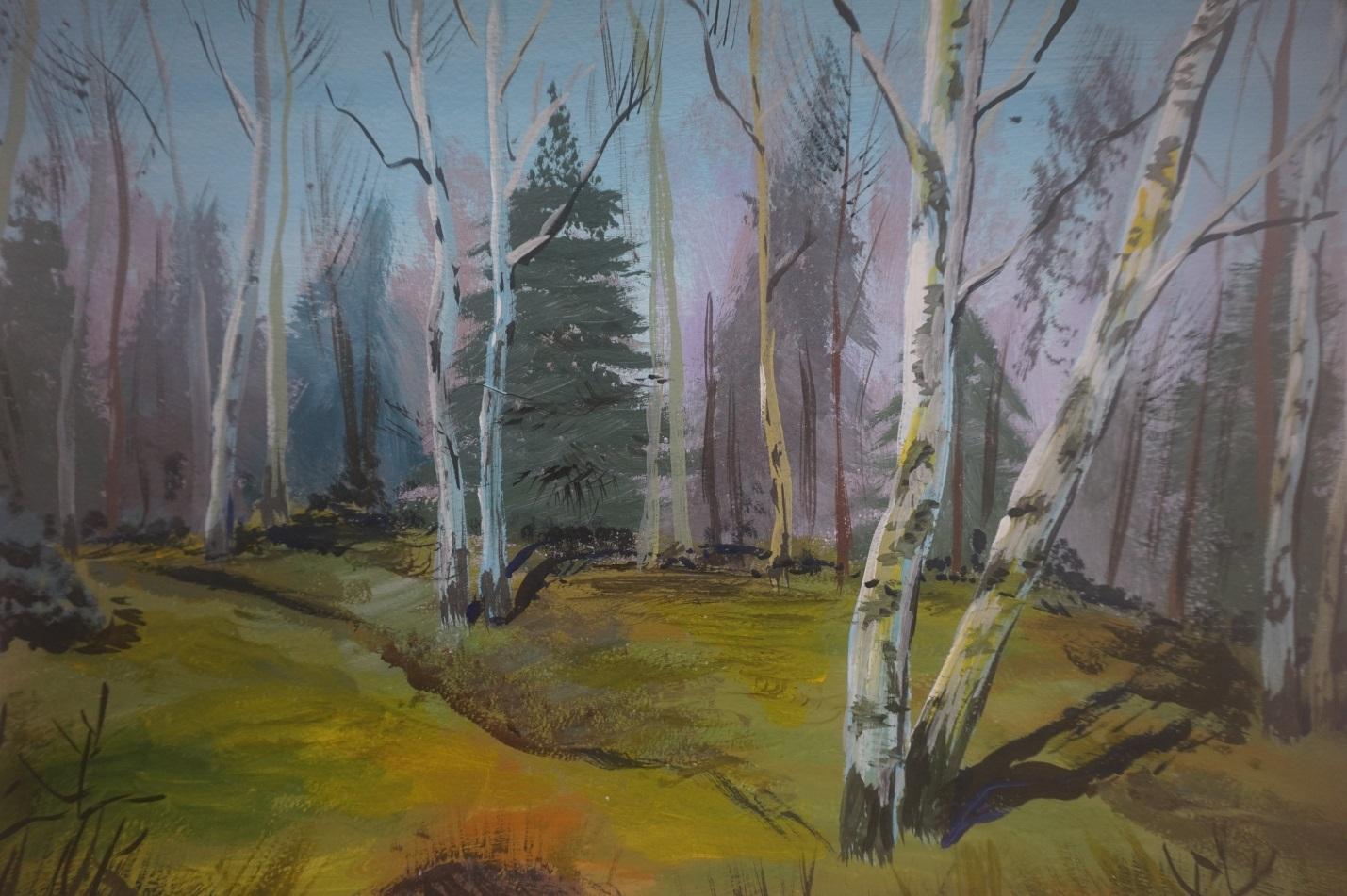 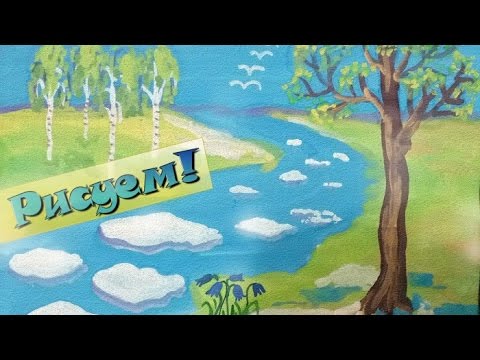 В переводе с французского пейзаж - «природа». Художники находят в природе отражение своих чувств, мыслей, переживаний: радости, грусти, тревоги, ожидания. Всё это они выражают в своих картинах. В русском искусстве пейзаж возник в конце 18 века - более 200 лет назад.Пейзаж обычно изображает открытое пространство. В нём представлено изображение водной или земной поверхности: растения, здания, техника, дождь, облака, солнце, луна, звёзды.…  Иногда художник изображает людей или животных, в виде мимолётных сюжетных ситуаций. Но в пейзажной композиции им отводится второстепенное значение.В зависимости от того, что изображено, пейзаж можно разделить на сельский и городской. Особую область составляет изображение морской стихии - морской пейзаж.Русская природа красива в любое время года. И каждый художник видит и любит её по-своему Для внимательного человека звуки весны необычайны и разнообразны. Весной природа одевается в очень нежные и не слишком яркие наряды. Поэтому весенняя палитра состоит из мягких тонов: светло-жёлтого, голубого, зелёного, розовогоСегодня мы будем писать пейзаж акварелью. Для этого надо соблюдать в работе определённую последовательность. 1Итак, сначала надо нарисовать рисунок карандашом.2Потом сделать фон заливкой в 1-3 цвета. Помним, что чем больше в акварели воды, тем прозрачнее получается слой краски.3. Прописываем рисунок более тонкой кистью4Ещё раз прописываем работу и дорабатываем рисунок.Д/з      Изобразить лесной пейзаж